Spis treściRozdział I Nazwa oraz adres zamawiającego Zamawiającym jest Miasto Łomża, Pl. Stary Rynek 14, 18-400 Łomża, NIP 7182144919, reprezentowane przez Jolantę Józefę Kossakowską – dyrektor II Liceum Ogólnokształcącego                 im. Marii Konopnickiej w Łomży działającą z upoważnienia Prezydenta Miasta Łomża           II Liceum Ogólnokształcące im. Marii Konopnickiej w Łomży, Plac Kościuszki 3, 18-400 Łomża Telefon (86) 216 27 50 Fax (86) 216 27 50 Godziny pracy: pon. – pt. 7:30 – 15:30 Strona BIP: 2lo.lomza.pl w zakładce BIP Zamówienia publiczne od 130 000złNIP: 718-214-49-19 Adres poczty elektronicznej: 2lolomza@onet.euAdres strony internetowej prowadzonego postępowania: https://ezamowienia.gov.pl/mp-client/search/list/ocds-148610-a25a61c6-d522-11ed-b70f-ae2d9e28ec7b Na stronie internetowej prowadzonego postępowania udostępniane będą zmiany i wyjaśnienia treści SWZ oraz inne dokumenty zamówienia bezpośrednio związane z postępowaniem o udzielenie zamówienia.Rozdział II Ochrona danych osobowych1. Wypełniając obowiązek wynikający z art. 13 ust. 1 i 2 rozporządzenia Parlamentu Europejskiego                      i Rady (UE) 2016/679 z dnia 27 kwietnia 2016 r. w sprawie ochrony osób fizycznych w związku                       z przetwarzaniem danych osobowych i w sprawie swobodnego przepływu takich danych oraz uchylenia dyrektywy 95/46/WE (ogólne rozporządzenie o danych) (Dz. U. UE L119 z dnia 4 maja 2016  str. 1), zwanego dalej „RODO” informujemy, że: 1) administratorem Pani/Pana danych osobowych w rozumieniu art. 4 ust. 7 RODO jest II Liceum Ogólnokształcące im. Marii Konopnickiej w Łomży, które reprezentuje Pani Jolanta Józefa Kossakowska – dyrektor szkoły, z siedzibą Plac Kościuszki 3, 18-400 Łomża, e-mail: 2lolomza@onet.eu, telefon: (86) 216 27 50; 2) administrator wyznaczył Inspektora Ochrony Danych Osobowych, z którym można skontaktować się mailowo pod adresem e - mail: iod@2lo.lomza.pl w każdej sprawie dotyczącej przetwarzania danych osobowych, 3) Pani/Pana dane osobowe przetwarzane będą na podstawie art. 6 ust. 1 lit. c RODO w celu prowadzenia przedmiotowego postępowania o udzielenie zamówienia publicznego oraz zawarcia umowy, a podstawą prawną ich przetwarzania jest obowiązek prawny stosowania sformalizowanych procedur udzielania zamówień publicznych spoczywających na Zamawiającym, 4) odbiorcami Pani/Pana danych osobowych będą osoby lub podmioty, którym udostępniona zostanie dokumentacja postępowania w oparciu o art. 18 oraz art. 74 ustawy z dnia 11 września 2019 – Prawo Zamówień Publicznych (t.j. Dz.U. z 2021r., poz. 1129 ze zm.) zwanej dalej „ustawą Pzp”, 5) Pani/Pana dane osobowe będą przechowywane, zgodnie z art. 78 ust. 1 ustawy Pzp przez okres           4 lat od dnia zakończenia postępowania o udzielenie zamówienia, a jeżeli czas trwania umowy przekracza 4 lata, okres przechowywania obejmuje cały czas trwania umowy, okres wynikający                    z ustawy z dnia 14 lipca 1983 r. o narodowym zasobie archiwalnym i archiwach oraz aktów wykonawczych do niej wydanych oraz okres wynikający z umów o dofinansowanie; 6) obowiązek podania przez Panią/Pana danych osobowych bezpośrednio Pani/Pana dotyczących jest wymogiem ustawowym określonym w przepisanych ustawy Pzp, związanym z udziałem                                w postępowaniu o udzielenie zamówienia publicznego, konsekwencje niepodania określonych danych wynikają z ustawy Pzp, 7) w odniesieniu do Pani/Pana danych osobowych decyzje nie będą podejmowane w sposób zautomatyzowany, stosownie do art. 22 RODO, 8) posiada Pani/Pan: a) na podstawie art. 15 RODO prawo dostępu do danych osobowych Pani/Pana dotyczących                       (w przypadku, gdy skorzystanie z tego prawa wymagałoby po stronie administratora niewspółmiernie dużego wysiłku może zostać Pani/Pan zobowiązana do wskazania dodatkowych informacji mających na celu sprecyzowanie żądania, w szczególności podania nazwy lub daty postępowania o udzielenie zamówienia publicznego lub konkursu albo sprecyzowanie nazwy lub daty zakończonego postępowania o udzielenie zamówienia); b) na podstawie art. 16 RODO prawo żądania do sprostowania lub uzupełnienia Pani/Pana danych osobowych przy czym skorzystanie z tego prawa nie może skutkować zmianą wyniku postępowania               o udzielenie zamówienia publicznego ani zmianą postanowień umowy w zakresie niezgodnym                      z ustawą Pzp oraz nie może naruszać integralności protokołu oraz jego załączników; c) na podstawie art. 18 RODO prawo żądania od administratora ograniczenia przetwarzania danych osobowych z zastrzeżeniem okresu trwania postępowania o udzielenie zamówienia publicznego lub konkursu oraz przypadków, o których mowa w art. 18 ust. 2 RODO przy czym prawo do ograniczenia przetwarzania nie ma zastosowania w odniesieniu do przechowywania, w celu zapewnienia korzystania ze środków ochrony prawnej lub w celu ochrony praw innej osoby fizycznej lub prawnej, lub z uwagi na ważne względy interesu publicznego Unii Europejskiej lub państwa członkowskiego); d) prawo do wniesienia skargi do organu nadzorczego Prezesa Urzędu Ochrony Danych Osobowych, gdy uzna Pani/Pan, że przetwarzanie danych osobowych Pani/Pana dotyczących narusza przepisy RODO; 9) nie przysługuje Pani/Panu: a) w związku z art. 17 ust. 3 lit. b, d lub e RODO prawo do usunięcia danych osobowych; b) prawo do przenoszenia danych osobowych, o którym mowa w art. 20 RODO; c) na podstawie art. 21 RODO prawo sprzeciwu, wobec przetwarzania danych osobowych, gdyż podstawą prawną przetwarzania Pani/Pana danych osobowych jest art. 6 ust. 1 lit. c RODO; 10) ciążący na Pani/Panu obowiązek informacyjny wynikający z art. 14 RODO względem osób fizycznych, których dane przekazane zostaną Zamawiającemu w związku z prowadzonym postępowaniem i które Zamawiający pośrednio pozyska od wykonawcy biorącego udział                        w postępowaniu, chyba że ma zastosowanie co najmniej jedno z wyłączeń, o których mowa w art. 14 ust. 5 RODO. Rozdział III Tryb udzielenia zamówienia Szacunkowa wartość przedmiotowego zamówienia nie przekracza progów unijnych,                       o których mowa w art. 3 ust. 1 pkt 1 ustawy z dnia 11 września 2019 r. – Prawo zamówień publicznych (t.j. Dz.U. z 2021r., poz. 1129 ze zm.) zwanej dalej „ustawą Pzp” lub „ustawą”. Niniejsze postępowanie prowadzone jest w trybie podstawowym bez negocjacji, o którym mowa w art. 275 pkt 1 ustawy Pzp. Zamawiający nie przewiduje wyboru najkorzystniejszej oferty z możliwością prowadzenia negocjacji.W sprawach nieuregulowanych w niniejszej Specyfikacji Warunków Zamówienia zwanej dalej „specyfikacją" lub „SWZ" obowiązują przepisy ustawy Pzp i aktów wykonawczych do ustawy Pzp. Zamawiający nie zastrzega możliwości ubiegania się o udzielenie zamówienia wyłącznie przez wykonawców, o których mowa w art. 94 ustawy Pzp. Zamawiający nie przewiduje przeprowadzenia aukcji elektronicznej. Zamawiający nie przewiduje złożenia oferty w postaci katalogów elektronicznych. Rozdział IV Opis przedmiotu zamówienia I. Przedmiot zamówienia1. Przedmiotem zamówienia jest: "Modernizacja pomieszczeń sal nr 13 i 31 w II LO w Łomży "                         nr sprawy  II LO.21.1.2023Oznaczenie przedmiotu zamówienia według klasyfikacji Wspólnego Słownika Zamówień (CPV): 2.45000000-7             -Roboty budowlane (Główny Kod CPV)45111300-1             - Roboty rozbiórkowe 45310000-3             - Roboty instalacyjne elektryczne	45432111-5             - Kładzenie wykładzin elastycznych45442100-8             - Roboty malarskie 3. Zamawiający nie dopuszcza składania ofert częściowych. 4. Zamawiający nie dopuszcza składania ofert wariantowych. 5. Zamawiający nie przewiduje udzielenia zamówień z wolnej ręki, o których mowa w art. 214 ust. 1 pkt 7 i 8 ustawy Pzp. 6. Opis robót:1) Część budowlana:  SALA 13Zerwanie posadzki z tworzywa sztucznego i rozebranie starej posadzki z desek  Wykonanie wykopu pod posadzkę do wymaganej głębokościWywóz gruzu spryzmowanego samochodami skrzyniowymiWykonanie podłoża z piasku gr 20 cmWykonanie podłoża z chudego betonuWykonanie izolacji z papy termozgrzewalnej 2  warstwy z wywinięciem na ścianyWykonanie izolacji z płyt styropianu EPS 100 – 0,38 gr 5 cmWykonanie izolacji z folii polietylenowejWykonanie wylewki betonowej gr 6 cmWykonanie posadzki z płytek gresu 30x30 z wykonaniem cokolikówOczyszczenie i odgrzybienie ścian i sufitów Jednokrotne gruntowanie emulsją Atlas Uni-GruntWykonanie gładzi gipsowej na tynkachMalowanie trzykrotne ścian   Wykonanie sufitu podwieszanego                                         SALA 31       a)    Rozebranie obicia ścian drewnianych z desek otynkowanych       b)    Wywóz gruzu spryzmowanego samochodami skrzyniowymi       c)    Cyklinowanie i lakierowanie posadzki       d)    Obudowa ściany płytami gipsowo-kartonowymi       e)    Oczyszczenie i odgrzybienie ścian i sufitów        f)    Jednokrotne gruntowanie emulsją Atlas Uni-Grunt       g)    Wykonanie gładzi gipsowej na tynkach       h)    Malowanie trzykrotne ścian           i)    Wykonanie sufitu podwieszanego 2) Część elektryczna – dotyczy obu pomieszczeń:Demontaż i utylizacja istniejących opraw oświetleniowychWykucie bruzd pod przewody elektryczne.Wykonanie nowej instalacji elektrycznej wtynkowejMontaż nowych gniazd, puszek  i włącznikówZaprawienie  bruzd pod przewody elektryczne.  f)    Montaż nowego oświetlenia w sufitach podwieszanych7. Zamówienie nie zostało podzielone na części , gdyż stanowi nierozerwalną całość ze względów technicznych, organizacyjnych oraz ekonomicznych. 8. Szczegółowy opis przedmiotu zamówienia  zawiera specyfikacja techniczna wykonania i odbioru robót,  oraz elementy, które podane są do uwzględnienia przy obliczaniu ceny oferty w rozdziale XVI niniejszej specyfikacji. Dokumenty, na podstawie których należy wykonać przedmiot zamówienia stanowią załącznik do specyfikacji.  9. Wszędzie tam, gdzie w opisie przedmiotu zamówienia m.in. w STWiOR, dokumentacji technicznej, przedmiarach oraz zestawieniach materiałowych znajdują się określenia wskazujące znaki towarowe, patenty lub pochodzenie, źródła lub szczególny proces, który charakteryzuje produkty dostarczane przez konkretnego wykonawcę zamawiający dopuszcza możliwość zaoferowania przez Wykonawców produktów, materiałów lub urządzeń równoważnych. Użyte nazwy, typy, należy traktować jako rozwiązania przykładowe określające kryteria stosowane w celu oceny równoważności tj. standardy jakościowe, wygląd i parametry techniczne. Wszelkie materiały, urządzenia i technologie, pochodzące od konkretnych producentów, określają minimalne parametry jakościowe i cechy użytkowe, jakie muszą spełniać rozwiązania równoważne, aby spełnić wymagania stawiane przez Zamawiającego i stanowią wyłącznie wzorzec jakościowy wykorzystany w obliczeniach projektowych. Jako równoważne dopuszcza się inne rozwiązania, niż podane w dokumentacji projektowej, pod warunkiem spełnienia kryteriów stosowanych w celu oceny równoważności tj. zagwarantowania równorzędnych parametrów technicznych                              i technologicznych nie gorszych niż określone w dokumentacji projektowej oraz zgodności                       z obowiązującymi wymaganiami prawnymi. Podane typy i właściwe im cechy mogą jedynie służyć dla lepszego doboru zamienników. 10. Wykonawca, który powołuje się na rozwiązania równoważne, jest zobowiązany wykazać, że oferowane przez niego rozwiązanie tj. materiały, urządzenia, dostawy, usługi lub roboty budowlane spełniają wymagania, określone w opisie przedmiotu zamówienia przez Zamawiającego (tj. normy, oceny techniczne, specyfikacje techniczne i systemy referencji technicznych) , a ciężar udowodnienia równoważności w stosunku do wymogu określonego przez Zamawiającego, spoczywa na Wykonawcy. 11. Zgodnie z art. 101 ust. 5 ustawy Pzp w przypadku gdy opis przedmiotu zamówienia odnosi się do norm, ocen technicznych, specyfikacji technicznych i systemów referencji technicznych, o których mowa w art. 101 ust. 1 pkt 2 oraz ust. 3 ustawy Pzp oferowane świadczenie nie musi być zgodne 
z wymaganymi normami, ocenami technicznymi, specyfikacjami technicznymi i systemami referencji technicznych, do których odnosi się opis przedmiotu zamówienia, ale wykonawca jest zobowiązany udowodnić w ofercie, że proponowane rozwiązania w równoważnym stopniu spełniają wymagania określone w opisie przedmiotu zamówienia.12. Zamawiający, wszędzie tam gdzie opisuje przedmiot zamówienia przez  odniesienie  do  norm, europejskich  ocen  technicznych,  aprobat,  specyfikacji  technicznych  i  systemów  referencji technicznych, o których  mowa  w art. 101 ust.  1  pkt  2  i  ust.  3 ustawy  Pzp oraz wszędzie tam gdzie wymaga  przestawienia  określonego  oznakowania dopuszcza  rozwiązania  równoważne opisywanym. Wykonawca może zastosować inne rozwiązanie (np. nowszą technologię), o ile jest w stanie zapewnić i wykazać jej równoważność w odniesieniu do wydajności i funkcjonalności oraz wymagań środowiskowych, aspektów dotyczących zdrowia, bezpieczeństwa i jakości.13. Gdy opis przedmiotu zamówienia został skonstruowany poprzez określenie wymagań dotyczących wydajności lub funkcjonalności, o których mowa w art. 101 ust. 1 pkt 1 ustawy Pzp wówczas, zgodnie z art. 101 ust. 6 ustawy Pzp, wykonawca może powołać się na zgodność oferowanych świadczeń ze stosownymi normami, ocenami technicznymi, specyfikacjami                         i systemami referencji technicznych, jeżeli dotyczą one wymagań w zakresie wydajności lub funkcjonalności określonych przez zamawiającego, pod warunkiem że wykonawca udowodni                 w ofercie, że obiekt budowlany, dostawa lub usługa, spełniają wymagania dotyczące wydajności lub funkcjonalności określone przez zamawiającego.14. Energię elektryczną i pobór wody potrzebne do wykonania zamawianych robót Zamawiający zapewni we własnym zakresie.  15. Budynek szkoły jest obiektem zabytkowym, wpisanym do rejestru zabytków nieruchomych decyzją Wojewódzkiego Konserwatora Zabytków w Łomży z dnia 16 listopada 1991r., KL.WKZ-5340-51/91, Nr Kw.42808. Zamawiający uzyskał niezbędne pozwolenie na prowadzenie robót budowlanych na w/w terenie od Podlaskiego Wojewódzkiego Konserwatora Zabytków                   nr Ł.5142.86.2022.ECH z dnia 16.12.2022r. 16. Podczas prowadzenia prac uwzględnić wymagania Rozporządzenia Ministra Edukacji Narodowej             i Sportu w sprawie bezpieczeństwa i higieny w publicznych i niepublicznych szkołach                                i placówkach z dnia 31 grudnia 2002 r. (Dz.U. 2003 Nr 6, poz. 69 z późn. zm.).17. Wykonawca przed przekazaniem obiektu do użytkowania przekaże Zamawiającemu atesty, certyfikaty, deklaracje, karty katalogowe, karty techniczne itp. dla każdego elementu oferowanego wyposażenia potwierdzające zgodność zamontowanych urządzeń i zastosowanych materiałów z obowiązującymi normami i przepisami prawa.18. Decyzje w zakresie przeznaczenia materiałów pochodzących z rozbiórki lub materiałów, które mogą przydać się zarządcy obiektu lub stanowią jakąś materialną wartość zostaną podjęte                     w trakcie realizacji przez inspektora nadzoru w porozumieniu z zarządcą obiektu. Zgodnie                       z wytycznymi Wykonawca materiały te zagospodaruje we własnym zakresie, zutylizuje lub zabezpieczy i złoży we wskazanym przez inspektora nadzoru miejscu (na terenie Miasta Łomża).II.  Wymagania odnośnie zatrudnienia na umowę o pracę Zamawiający wymaga zatrudnienia przez wykonawcę lub podwykonawcę osób wykonujących czynności wchodzące w tzw. koszty bezpośrednie na podstawie umowy o pracę. Wymóg ten dotyczy osób, które wykonują czynności bezpośrednio związane z wykonywaniem robót, czyli tzw. pracowników fizycznych. Wymóg ten nie dotyczy m.in. osób kierujących budową (robotami), dostawcę materiałów budowlanych.  Szczegóły odnośnie zatrudnienia na umowę o pracę umieszczono we wzorze umowy stanowiącym załącznik nr 9 do niniejszej SWZ m.in. sposób dokumentowania zatrudnienia osób                                    o których mowa w ppkt. 2.1 oraz uprawnienia Zamawiającego w zakresie kontroli spełniania przez Wykonawcę wymagań, o których mowa powyżej oraz sankcji z tytułu niespełnienia tych wymagań. Zatrudnienie osób wykonujących bezpośrednio czynności związane z wykonywaniem robót powinno trwać co najmniej do końca upływu terminu realizacji zamówienia. W przypadku rozwiązania stosunku pracy przez pracownika lub Wykonawcę (pełniącego rolę pracodawcy) przed zakończeniem realizacji zamówienia, Wykonawca będzie zobowiązany do zatrudnienia na to miejsce innej osoby, spełniającej wymagania SWZ, na podstawie umowy o pracę. III. Wymagania dotyczące gwarancji jakości: Wymagany minimalny okres gwarancji na wykonane roboty, zastosowane materiały oraz urządzenia wynosi 36 miesięcy od dnia odebrania przez Zamawiającego robót budowlanych i podpisania protokołu odbioru końcowego. Okres gwarancji na roboty budowlane jest jednym z kryteriów oceny ofert (Rozdział XIX SWZ).  Zamawiający informuje, że rozszerza odpowiedzialność z tytułu rękojmi. Okres rękojmi za wady fizyczne będzie odpowiadał okresowi obowiązywania gwarancji jakości. Rozdział V Wizja lokalna 1. Zamawiający zaleca (dopuszcza możliwość) odbycia przez wykonawcę wizji lokalnej. 2. Termin i zasady udziału w wizji lokalnej: Wykonawca przed odbyciem wizji lokalnej zobowiązany jest do uprzedniego telefonicznego umówienia się z osobami wyznaczonymi do kontaktu w niniejszym postępowaniu, określonymi             w rozdziale XIV SWZ, co najmniej z 1 dniowym wyprzedzeniem przed planowanym terminem odbycia wizji, Wizji lokalnej można dokonać nie później niż na 2 dni przed upływem terminu składania ofert              w dni robocze od poniedziałku do piątku w godzinach 7:30 – 15:30, Wykonawca na własny koszt zobowiązany jest dotrzeć na miejsce wizji lokalnej (tj. siedziby                   II Liceum Ogólnokształcącego im. Marii Konopnickiej w Łomży, Plac Kościuszki 3, 18 – 400 Łomża). Rozdział VI Podwykonawcy1. Wykonawca może powierzyć wykonanie części zamówienia podwykonawcy (podwykonawcom). 2. Zamawiający nie zastrzega obowiązku osobistego wykonania przez Wykonawcę kluczowych części zamówienia. 3. Zamawiający wymaga, aby w przypadku powierzenia części zamówienia podwykonawcom, Wykonawca wskazał w ofercie (formularz ofertowy – załącznik nr 1 do SWZ) części zamówienia, których wykonanie zamierza powierzyć podwykonawcom oraz podał (o ile są mu wiadome na tym etapie) nazwy (firmy) tych podwykonawców. 4. Jeżeli zmiana albo rezygnacja z podwykonawcy dotyczy podmiotu, na którego zasoby wykonawca powoływał się, na zasadach określonych w art. 118 ust. 1 ustawy Pzp, w celu wykazania spełniania warunków udziału w postępowaniu, wykonawca jest obowiązany wykazać zamawiającemu,                        że proponowany inny podwykonawca lub wykonawca samodzielnie spełnia je w stopniu nie mniejszym niż podwykonawca, na którego zasoby wykonawca powoływał się w trakcie postępowania o udzielenie zamówienia. Przepis art. 122 ustawy Pzp stosuje się odpowiednio. 5. Powierzenie wykonania części zamówienia podwykonawcom nie zwalnia wykonawcy                                z odpowiedzialności za należyte wykonanie tego zamówienia. 6. Wymagania dotyczące umowy o podwykonawstwo, określa ustawa Pzp oraz wzór umowy, stanowiący załącznik nr 9 do SWZ. Rozdział VII Termin wykonania zamówienia Termin realizacji zamówienia: rozpoczęcie realizacji zamówienia:  – od dnia podpisania umowy zakończenie realizacji zamówienia –  trzy miesiące od podpisania umowy  Rozdział VIII Informacja o warunkach udziału w postępowaniu udzielenie zamówienia mogą ubiegać się Wykonawcy, którzy nie podlegają wykluczeniu                              z postępowania o udzielenie zamówienia na zasadach określonych w Rozdziale IX SWZ, oraz spełniają określone przez Zamawiającego warunki udziału w postępowaniu. Warunki udziału w postępowaniu, określone zgodnie z wymogami art. 112 ustawy Pzp dotyczące:1)  Zdolności technicznej lub zawodowej dla  zamówienia:  Wykonawca wykaże się należytym wykonaniem, zgodnie z zasadami prawa budowlanego             i prawidłowym ukończeniem w okresie ostatnich pięciu lat przed upływem terminu składania ofert, a jeżeli okres prowadzenia działalności jest krótszy - w tym okresie jednej roboty budowlanej, w zakres której wchodziły roboty odpowiadające rodzajem robotom stanowiącym przedmiot zamówienia – obejmujących budowę, przebudowę lub remont budynków o wartości brutto  min. 140 000 zł. Wykonawca wykaże, że: dysponuje lub będzie dysponował osobami, które posiadają uprawnienia budowlane do kierowania robotami budowlanymi pozwalających na wykonywanie samodzielnych funkcji technicznych w budownictwie w  specjalnościach: konstrukcyjno-budowlanej (pełniący funkcje kierownika budowy) oraz powinien wykazać się 1.5-roczną praktyką zawodową na budowie przy zabytkach nieruchomych wpisanych do rejestru zabytkówinstalacyjnej w zakresie instalacji elektrycznej (pełniący funkcje kierownika robót) wydane na podstawie ustawy Prawo Budowlane ( tj. Dz.U. z 2019 r. poz. 1186 ze zm.) i Rozporządzenia Ministra Inwestycji i Rozwoju z dnia 29 kwietnia 2019 r.   w sprawie przygotowania zawodowego do wykonywania samodzielnych funkcji technicznych w budownictwie ( Dz. U.  z 2019 r. poz. 831) lub inne odpowiednie wydane na podstawie wcześniej obowiązujących przepisów, wystarczające do realizacji przedmiotu zamówieniaUwaga:Samodzielne funkcje techniczne w budownictwie, określone w art. 12 ust. 1 ustawy Prawo budowlane, mogą również wykonywać osoby, których odpowiednie kwalifikacje zawodowe zostały uznane na zasadach określonych w przepisach odrębnych tj. m.in. w ustawie                          o zasadach uznawania kwalifikacji zawodowych nabytych w państwach członkowskich Unii Europejskiej z dnia 22 grudnia 2015 r. ( Dz. U. z 2020r. poz.220 z późn. zm.) oraz w rozumieniu art. 20a ust. 1 ustawy z dnia 15 grudnia 2000 r. o samorządach zawodowych architektów oraz inżynierów budownictwa ( Dz.U. z 2019 r. poz. 1117).Zamawiający dopuszcza możliwość łączenia funkcji kierownika budowy i kierownika robót przez jedną  osobę  w  kilku  specjalnościach  budowlanych  pod  warunkiem  spełnienia  przez  osobę łączącą te funkcje wszystkich warunków wymaganych dla poszczególnych funkcji.3. Oceniając zdolność techniczną lub zawodową Zamawiający może na każdym etapie postępowania, uznać, że wykonawca nie posiada wymaganych zdolności, jeżeli posiadanie przez wykonawcę sprzecznych interesów, w szczególności zaangażowanie zasobów technicznych lub zawodowych wykonawcy w inne przedsięwzięcia gospodarcze wykonawcy może mieć negatywny wpływ na realizację zamówienia.Rozdział IX  Podstawy wykluczenia z postępowania 1. Z postępowania o udzielenie zamówienia wyklucza się Wykonawców, w stosunku do których zachodzi którakolwiek z okoliczności wskazanych w art. 108 ust. 1 ustawy Pzp tj. Wykonawcę: 1) będącego osobą fizyczną, którego prawomocnie skazano za przestępstwo: a) udziału w zorganizowanej grupie przestępczej albo związku mającym na celu popełnienie przestępstwa lub przestępstwa skarbowego, o którym mowa w art. 258 Kodeksu karnego, b) handlu ludźmi, o którym mowa w art. 189a Kodeksu karnego, c) o którym mowa w art. 228-230a, art. 250a Kodeksu karnego lub w art. 46 lub art. 48 ustawy z dnia 25 czerwca 2010 r. o sporcie, d) finansowania przestępstwa o charakterze terrorystycznym, o którym mowa w art. 165a Kodeksu karnego, lub przestępstwo udaremniania lub utrudniania stwierdzenia przestępnego pochodzenia pieniędzy lub ukrywania ich pochodzenia, o którym mowa w art. 299 Kodeksu karnego, e) o charakterze terrorystycznym, o którym mowa w art. 115 § 20 Kodeksu karnego, lub mające na celu popełnienie tego przestępstwa, f) powierzenia wykonywania pracy małoletniemu cudzoziemcowi, o którym mowa w art. 9 ust. 2 ustawy z dnia 15 czerwca 2012 r. o skutkach powierzania wykonywania pracy cudzoziemcom przebywającym wbrew przepisom na terytorium Rzeczypospolitej Polskiej (Dz. U. poz. 769), g) przeciwko obrotowi gospodarczemu, o których mowa w art. 296-307 Kodeksu karnego, przestępstwo oszustwa, o którym mowa w art. 286 Kodeksu karnego, przestępstwo przeciwko wiarygodności dokumentów, o których mowa w art. 270-277d Kodeksu karnego, lub przestępstwo skarbowe, h) o którym mowa w art. 9 ust. 1 i 3 lub art. 10 ustawy z dnia 15 czerwca 2012 r. o skutkach powierzania wykonywania pracy cudzoziemcom przebywającym wbrew przepisom na terytorium Rzeczypospolitej Polskiej - lub za odpowiedni czyn zabroniony określony w przepisach prawa obcego; 2) jeżeli urzędującego członka jego organu zarządzającego lub nadzorczego, wspólnika spółki                   w spółce jawnej lub partnerskiej albo komplementariusza w spółce komandytowej lub komandytowo-akcyjnej lub prokurenta prawomocnie skazano za przestępstwo, o którym mowa                 w pkt 1; 3) wobec którego wydano prawomocny wyrok sądu lub ostateczną decyzję administracyjną                          o zaleganiu z uiszczeniem podatków, opłat lub składek na ubezpieczenie społeczne lub zdrowotne, chyba że wykonawca odpowiednio przed upływem terminu do składania wniosków o dopuszczenie do udziału w postępowaniu albo przed upływem terminu składania ofert dokonał płatności należnych podatków, opłat lub składek na ubezpieczenie społeczne lub zdrowotne wraz z odsetkami lub grzywnami lub zawarł wiążące porozumienie w sprawie spłaty tych należności; 4) wobec którego prawomocnie orzeczono zakaz ubiegania się o zamówienia publiczne; 5) jeżeli zamawiający może stwierdzić, na podstawie wiarygodnych przesłanek, że wykonawca zawarł z innymi wykonawcami porozumienie mające na celu zakłócenie konkurencji, w szczególności jeżeli należąc do tej samej grupy kapitałowej w rozumieniu ustawy z dnia 16 lutego 2007 r. o ochronie konkurencji i konsumentów, złożyli odrębne oferty, oferty częściowe lub wnioski o dopuszczenie do udziału w postępowaniu, chyba że wykażą, że przygotowali te oferty lub wnioski niezależnie od siebie; 6) jeżeli, w przypadkach, o których mowa w art. 85 ust. 1 ustawy Pzp, doszło do zakłócenia konkurencji wynikającego z wcześniejszego zaangażowania tego wykonawcy lub podmiotu, który należy z wykonawcą do tej samej grupy kapitałowej w rozumieniu ustawy z dnia 16 lutego 2007 r.                 o ochronie konkurencji i konsumentów, chyba że spowodowane tym zakłócenie konkurencji może być wyeliminowane w inny sposób niż przez wykluczenie wykonawcy z udziału w postępowaniu                  o udzielenie zamówienia. 2. Wykluczenie Wykonawcy następuje w okresie zgodnym z art. 111 ustawy Pzp. 3. W okolicznościach określonych w art. 108 ust. 1 pkt 1, 2 i 5 ustawy Pzp, wykonawca nie podlega wykluczeniu jeżeli udowodni zamawiającemu, że spełnił łącznie następujące przesłanki: 1) naprawił lub zobowiązał się do naprawienia szkody wyrządzonej przestępstwem, wykroczeniem lub swoim nieprawidłowym postępowaniem, w tym poprzez zadośćuczynienie pieniężne; 2) wyczerpująco wyjaśnił fakty i okoliczności związane z przestępstwem, wykroczeniem lub swoim nieprawidłowym postępowaniem oraz spowodowanymi przez nie szkodami, aktywnie współpracując odpowiednio z właściwymi organami, w tym organami ścigania lub zamawiającym; 3) podjął konkretne środki techniczne, organizacyjne i kadrowe, odpowiednie dla zapobiegania dalszym przestępstwom, wykroczeniom lub nieprawidłowemu postępowaniu, w szczególności: a) zerwał wszelkie powiązania z osobami lub podmiotami odpowiedzialnymi za nieprawidłowe postępowanie wykonawcy, b) zreorganizował personel, c) wdrożył system sprawozdawczości i kontroli, d) utworzył struktury audytu wewnętrznego do monitorowania przestrzegania przepisów, wewnętrznych regulacji lub standardów, e) wprowadził wewnętrzne regulacje dotyczące odpowiedzialności i odszkodowań za nieprzestrzeganie przepisów, wewnętrznych regulacji lub standardów. 4. Zamawiający ocenia, czy podjęte przez wykonawcę czynności są wystarczające do wykazania jego rzetelności, uwzględniając wagę i szczególne okoliczności czynu wykonawcy, a jeżeli uzna, że nie są wystarczające, wyklucza wykonawcę. 5. Zamawiający nie wskazuje i nie będzie stosował w niniejszym postępowaniu podstaw wykluczenia, o których mowa w art. 109 ustawy Pzp. Rozdział X Informacja o podmiotowych środkach dowodowych (oświadczenia i dokumenty, jakie zobowiązani są dostarczyć Wykonawcy w celu potwierdzenia spełniania warunków udziału                      w postępowaniu oraz wykazania braku podstaw wykluczenia) 1. Zgodnie z art. 273 ust. 2 ustawy Pzp do oferty Wykonawca zobowiązany jest dołączyć aktualne na dzień składania ofert oświadczenie, o którym mowa w art. 125 ust. 1 ustawy Pzp o spełnianiu warunków udziału w postępowaniu oraz o braku podstaw do wykluczenia z postępowania – zgodnie  z Załącznikiem nr 2 do SWZ. 2. Oświadczenie, o którym mowa w ust. 1, stanowi dowód potwierdzający brak podstaw wykluczenia i spełnianie warunków udziału w postępowaniu, na dzień składania ofert, tymczasowo zastępujący wymagane przez zamawiającego podmiotowe środki dowodowe. 3. Zamawiający, zgodnie z art. 274 ust. 1 ustawy Pzp, wezwie wykonawcę, którego oferta została najwyżej oceniona, do złożenia w wyznaczonym terminie, nie krótszym niż 5 dni od dnia wezwania, aktualnych na dzień złożenia, następujących podmiotowych środków dowodowych: 1) wykaz podmiotowych środków dowodowych na potwierdzenie niepodlegania wykluczeniu: a) Oświadczenia wykonawcy, w zakresie art. 108 ust. 1 pkt 5 ustawy Pzp, o braku przynależności do tej samej grupy kapitałowej, w rozumieniu ustawy z dnia 16 lutego 2007 r. o ochronie konkurencji               i konsumentów (Dz. U. z 2021 r. poz. 275), z innym wykonawcą, który złożył odrębną ofertę, albo oświadczenia o przynależności do tej samej grupy kapitałowej wraz z dokumentami lub informacjami potwierdzającymi przygotowanie oferty niezależnie od innego wykonawcy należącego do tej samej grupy kapitałowej – załącznik nr 5 do SWZ; 2) wykaz podmiotowych środków dowodowych na potwierdzenie spełniania warunków udziału            w postępowaniu: a) wykaz robót budowlanych wykonanych nie wcześniej niż w okresie ostatnich 5 lat przed upływem terminu składania ofert, a jeżeli okres prowadzenia działalności jest krótszy – w tym okresie, wraz                z podaniem ich rodzaju, wartości, daty, miejsca wykonania i podmiotów, na rzecz których roboty te zostały wykonane (z wykorzystaniem wzoru - załącznik nr 6 do SWZ), ), oraz załączeniem dowodów określających, czy te roboty budowlane zostały wykonane należycie, przy czym dowodami, o których mowa, są referencje bądź inne dokumenty sporządzone przez podmiot, na rzecz którego roboty budowlane zostały wykonane, a wykonawca z przyczyn niezależnych od niego nie jest w stanie uzyskać tych dokumentów – inne odpowiednie dokumenty b) wykazu osób skierowanych przez wykonawcę do realizacji zamówienia publicznego,                                w szczególności odpowiedzialnych za świadczenie prac, wraz z informacjami na temat ich kwalifikacji zawodowych, uprawnień, doświadczenia i wykształcenia niezbędnych do wykonania zamówienia publicznego, a także zakresu wykonywanych przez nie czynności oraz informacją o podstawie do dysponowania tymi osobami – załącznik nr 7 do SWZ. 4. Zamawiający nie wzywa do złożenia podmiotowych środków dowodowych, jeżeli może je uzyskać za pomocą bezpłatnych i ogólnodostępnych baz danych, w szczególności rejestrów publicznych          w rozumieniu ustawy z dnia 17 lutego 2005 r. o informatyzacji działalności podmiotów realizujących zadania publiczne, o ile wykonawca wskazał w oświadczeniu, o którym mowa w art. 125 ust. 1 ustawy Pzp dane umożliwiające dostęp do tych środków. 5. Wykonawca nie jest zobowiązany do złożenia podmiotowych środków dowodowych, które zamawiający posiada, jeżeli wykonawca wskaże te środki oraz potwierdzi ich prawidłowość                           i aktualność. 6. W zakresie nieuregulowanym ustawą Pzp lub niniejszą SWZ do oświadczeń i dokumentów składanych przez Wykonawcę w postępowaniu zastosowanie mają w szczególności przepisy rozporządzenia Ministra Rozwoju Pracy i Technologii z dnia 23 grudnia 2020 r. w sprawie podmiotowych środków dowodowych oraz innych dokumentów lub oświadczeń, jakich może żądać zamawiający od wykonawcy (Dz. U. z 2020 r. poz. 2415) oraz rozporządzenia Prezesa Rady Ministrów z dnia 30 grudnia 2020 r. w sprawie sposobu sporządzania i przekazywania informacji oraz wymagań technicznych dla dokumentów elektronicznych oraz środków komunikacji elektronicznej                              w postępowaniu o udzielenie zamówienia publicznego lub konkursie (Dz. U. z 2020 r. poz. 2452). Rozdział XI Poleganie na zasobach innych podmiotów 1. Wykonawca może w celu potwierdzenia spełniania warunków udziału w postępowaniu                             w stosownych sytuacjach polegać na zdolnościach technicznych lub zawodowych lub sytuacji finansowej lub ekonomicznej podmiotów trzecich (podmiotów udostępniających zasoby), niezależnie od charakteru prawnego łączących go z nimi stosunków prawnych, na zasadach opisanych w art. 118–123 ustawy Pzp. Podmiot trzeci, na potencjał którego wykonawca powołuje się w celu wykazania spełnienia warunków udziału w postępowaniu, nie może podlegać wykluczeniu na podstawie art. 108 ust. 1 ustawy Pzp. 2. W odniesieniu do warunków dotyczących wykształcenia, kwalifikacji zawodowych lub doświadczenia, wykonawcy mogą polegać na zdolnościach podmiotów udostępniających zasoby, jeśli podmioty te wykonają roboty budowlane lub usługi do realizacji których te zdolności są wymagane. 3. Wykonawca, który polega na zdolnościach lub sytuacji podmiotów udostępniających zasoby, składa, wraz z ofertą, zobowiązanie podmiotu udostępniającego zasoby do oddania mu do dyspozycji niezbędnych zasobów na potrzeby realizacji danego zamówienia lub inny podmiotowy środek dowodowy potwierdzający, że wykonawca realizując zamówienie, będzie dysponował niezbędnymi zasobami tych podmiotów. 4. Zobowiązanie podmiotu udostępniającego zasoby lub inny podmiotowy środek dowodowy,                     o którym mowa w ust. 3 potwierdza, że stosunek łączący wykonawcę z podmiotami udostępniającymi zasoby gwarantuje rzeczywisty dostęp do tych zasobów oraz określa                                   w szczególności: zakres dostępnych wykonawcy zasobów podmiotu udostępniającego zasoby; sposób i okres udostępnienia wykonawcy i wykorzystania przez niego zasobów podmiotu udostępniającego te zasoby przy wykonywaniu zamówienia; czy i w jakim zakresie podmiot udostępniający zasoby, na zdolnościach którego wykonawca polega w odniesieniu do warunków udziału w postępowaniu dotyczących wykształcenia, kwalifikacji zawodowych lub doświadczenia, zrealizuje roboty budowlane lub usługi, których wskazane zdolności dotyczą. Wykonawca może wykorzystać wzór oświadczenia stanowiący załącznik nr 4 do SWZ. 5. Zamawiający ocenia, czy udostępniane wykonawcy przez podmioty udostępniające zasoby zdolności techniczne lub zawodowe, pozwalają na wykazanie przez wykonawcę spełniania warunków udziału w postępowaniu, a także bada, czy nie zachodzą wobec tego podmiotu podstawy wykluczenia, które zostały przewidziane względem wykonawcy. 6. Jeżeli zdolności techniczne lub zawodowe podmiotu udostępniającego zasoby nie potwierdzają spełniania przez wykonawcę warunków udziału w postępowaniu lub zachodzą wobec tego podmiotu podstawy wykluczenia, zamawiający żąda, aby wykonawca w terminie określonym przez zamawiającego zastąpił ten podmiot innym podmiotem lub podmiotami albo wykazał,                                 że samodzielnie spełnia warunki udziału w postępowaniu. UWAGA: Wykonawca nie może, po upływie terminu składania ofert, powoływać się na zdolności lub sytuację podmiotów udostępniających zasoby, jeżeli na etapie składania ofert nie polegał on                         w danym zakresie na zdolnościach lub sytuacji podmiotów udostępniających zasoby.7. Wykonawca, w przypadku polegania na zdolnościach lub sytuacji podmiotów udostępniających zasoby, przedstawia, wraz z oświadczeniem, o którym mowa w Rozdziale X ust. 1 SWZ, także oświadczenie podmiotu udostępniającego zasoby, potwierdzające brak podstaw wykluczenia tego podmiotu oraz odpowiednio spełnianie warunków udziału w postępowaniu, w zakresie, w jakim wykonawca powołuje się na jego zasoby. Rozdział XII Informacja dla Wykonawców wspólnie ubiegających się o udzielenie zamówienia (spółki cywilne/konsorcja) 1. Wykonawcy mogą wspólnie ubiegać się o udzielenie zamówienia. W takim przypadku Wykonawcy ustanawiają pełnomocnika do reprezentowania ich w postępowaniu albo do reprezentowania                      i zawarcia umowy w sprawie zamówienia publicznego. Pełnomocnictwo powinno być załączone do oferty i zawierać w szczególności wskazanie: 1) postępowania o zamówienie publiczne, którego dotyczy, 2) wszystkich wykonawców ubiegających się wspólnie o udzielenie zamówienia wymienionych                      z nazwy z określeniem adresu siedziby, 3) ustanowionego pełnomocnika oraz zakresu jego umocowania. 2. W przypadku Wykonawców wspólnie ubiegających się o udzielenie zamówienia, oświadczenia,                o których mowa w Rozdziale X ust. 1 SWZ, składa każdy z wykonawców. Oświadczenia te potwierdzają brak podstaw wykluczenia oraz spełnianie warunków udziału w zakresie, w jakim każdy z wykonawców wykazuje spełnianie warunków udziału w postępowaniu.3. Oświadczenia i dokumenty potwierdzające brak podstaw do wykluczenia z postępowania składa każdy z Wykonawców wspólnie ubiegających się o zamówienie. 4. Warunek dotyczący uprawnień do prowadzenia określonej działalności gospodarczej lub zawodowej, o którym mowa w art. 112 ust. 2 pkt 2 ustawy Pzp, jest spełniony, jeżeli co najmniej jeden z wykonawców wspólnie ubiegających się o udzielenie zamówienia posiada uprawnienia do prowadzenia określonej działalności gospodarczej lub zawodowej i zrealizuje roboty budowlane, do których realizacji te uprawnienia są wymagane. 5. W odniesieniu do warunków dotyczących wykształcenia, kwalifikacji zawodowych lub doświadczenia wykonawcy wspólnie ubiegający się o udzielenie zamówienia mogą polegać na zdolnościach tych z wykonawców, którzy wykonają prace, do realizacji których te zdolności są wymagane. 6. W przypadku, o którym mowa w ust. 4 i 5 , wykonawcy wspólnie ubiegający się o udzielenie zamówienia dołączają do oferty oświadczenie, z którego wynika, które prace (roboty budowlane) wykonają poszczególni wykonawcy. Rozdział XIII Wymagania dotyczące wadiumWadium nie jest wymagane.Rozdział XIV Sposób komunikacji oraz wyjaśnienia treści SWZ (Informacje o sposobie komunikowania się zamawiającego z wykonawcami, osobach uprawnionych do komunikowania się oraz o środkach komunikacji, przy użyciu których zamawiający będzie komunikował się                               z wykonawcami. W postępowaniu o udzielenie zamówienia komunikacja między Zamawiającym a Wykonawcami odbywa się przy użyciu ePUAP, który dostępny jest pod adresem: https://epuap.gov.pl, dostępnego pod adresem: /IILOLomza/SkrytkaESP oraz poczty elektronicznej: 2lolomza@onet.eu.W postępowaniu o udzielenie zamówienia komunikacja pomiędzy Zamawiającym                                      a Wykonawcami w szczególności składanie oświadczeń, wniosków (poza ofertami), zawiadomień oraz przekazywanie informacji odbywa się elektronicznie za pośrednictwem dedykowanego formularza: „Formularz do komunikacji” dostępnego na ePUAP. We wszelkiej korespondencji związanej z niniejszym postępowaniem Zamawiający i Wykonawcy posługują się numerem ogłoszenia (BZP lub ID postępowania).Osobami uprawnionymi do bezpośredniego kontaktowania się z wykonawcami są: Jolanta Józefa Kossakowska - dyrektor II Liceum Ogólnokształcącego im. Marii Konopnickiej                 w Łomży, pok. 21d, tel. (86) 216 27 50 (wewn.102); Maria Śleszyńska – samodzielny referent w II Liceum Ogólnokształcącym w Łomży, pok. 24,                tel. (86) 216 27 50 (wewn.106)4.  Wykonawca zamierzający wziąć udział w postępowaniu o udzielenie zamówienia publicznego, musi posiadać konto na ePUAP. Wykonawca posiadający konto na ePUAP ma dostęp do następujących formularzy: „Formularz do złożenia, zmiany, wycofania oferty lub wniosku” oraz do „Formularza do komunikacji”.5. Wymagania techniczne i organizacyjne wysyłania i odbierania dokumentów elektronicznych, elektronicznych kopii dokumentów i oświadczeń oraz informacji przekazywanych przy ich użyciu opisane zostały w Warunkach korzystania z elektronicznej platformy usług administracji publicznej (ePUAP).6. Maksymalny rozmiar plików przesyłanych za pośrednictwem dedykowanych formularzy: „Formularz złożenia, zmiany, wycofania oferty lub wniosku” i „Formularza do komunikacji” wynosi 150 MB.7. Za datę przekazania oferty, wniosków, zawiadomień, dokumentów elektronicznych, oświadczeń lub elektronicznych kopii dokumentów lub oświadczeń oraz innych informacji przyjmuje się datę ich przekazania na ePUAP.8. Zamawiający przekazuje link do postępowania oraz ID postępowania jako załącznik do niniejszej SWZ. Dane postępowanie można wyszukać również na Liście wszystkich postępowań                                w ezamowienia klikając wcześniej opcję „Dla Wykonawców” lub ze strony głównej z zakładki Postępowania.9. W korespondencji kierowanej do Zamawiającego Wykonawcy powinni posługiwać się numerem przedmiotowego postępowania tj.: II LO.21.1.2023. 10. Wykonawca może zwrócić się do zamawiającego z wnioskiem o wyjaśnienie treści SWZ. 11. Zamawiający jest obowiązany udzielić wyjaśnień niezwłocznie, jednak nie później niż na 2 dni przed upływem terminu składania ofert, pod warunkiem że wniosek o wyjaśnienie treści SWZ wpłynął do zamawiającego nie później niż na 4 dni przed upływem terminu składania ofert. 12. Jeżeli zamawiający nie udzieli wyjaśnień w terminie, o którym mowa w ust. 11, przedłuża termin składania ofert o czas niezbędny do zapoznania się wszystkich zainteresowanych wykonawców                z wyjaśnieniami niezbędnymi do należytego przygotowania i złożenia ofert. W przypadku gdy wniosek o wyjaśnienie treści SWZ nie wpłynął w terminie, o którym mowa w ust. 11, zamawiający nie ma obowiązku udzielania wyjaśnień SWZ oraz obowiązku przedłużenia terminu składania ofert. 13. Przedłużenie terminu składania ofert, o którym mowa w ust.12, nie wpływa na bieg terminu składania wniosku o wyjaśnienie treści SWZ.14. Dokumenty elektroniczne, składane są przez Wykonawcę za pośrednictwem „Formularza do komunikacji” jako załączniki. Zamawiający dopuszcza również możliwość składania dokumentów elektronicznych za pomocą poczty elektronicznej, na wskazany w ust. 1 adres email. Sposób sporządzenia dokumentów elektronicznych musi być zgody z wymaganiami określonymi                         w rozporządzeniu Prezesa Rady Ministrów z dnia 30 grudnia 2020 r. w sprawie sposobu sporządzania i przekazywania informacji oraz wymagań technicznych dla dokumentów elektronicznych oraz środków komunikacji elektronicznej w postępowaniu o udzielenie zamówienia publicznego lub konkursie (Dz. U. z 2020 poz. 2452) oraz rozporządzeniu Ministra Rozwoju, Pracy i Technologii z dnia 23 grudnia 2020 r. w sprawie podmiotowych środków dowodowych oraz innych dokumentów lub oświadczeń, jakich może żądać zamawiający od wykonawcy (Dz. U. z 2020 poz. 2415). Rozdział XV Opis sposobu przygotowania ofert oraz wymagania formalne dotyczące składanych oświadczeń i dokumentów 1. Wykonawca może złożyć tylko jedną ofertę. Złożenie większej liczby ofert lub oferty zawierającej propozycje wariantowe spowoduje odrzucenie oferty. 2. Ofertę składa się na Formularzu Ofertowym – zgodnie z Załącznikiem nr 1 do SWZ. Wraz z ofertą Wykonawca jest zobowiązany złożyć: 1) oświadczenia Wykonawców o niepodleganiu wykluczeniu oraz spełnianiu warunków udziału                   w postępowaniu, o których mowa w Rozdziale X ust. 1 SWZ – zgodnie z załącznikiem nr 2 do SWZ; 2) oświadczenia podmiotu udostępniającego zasoby o niepodleganiu wykluczeniu oraz spełnianiu warunków udziału w postępowaniu, o których mowa w Rozdziale XI ust. 7 SWZ – zgodnie                              z załącznikiem nr 3 do SWZ (jeśli dotyczy); 3) zobowiązanie podmiotu udostępniającego zasoby lub inny podmiotowy środek dowodowy,                        o którym mowa w Rozdziale XI ust. 4 SWZ – złożone np. według załącznika nr 4 do SWZ (jeżeli dotyczy); 4) pełnomocnictwo lub inny dokument potwierdzający umocowanie do reprezentowania wykonawcy – jeśli umocowanie nie wynika z dokumentów rejestrowych, 5) pełnomocnictwo lub inny dokument potwierdzający umocowanie do reprezentowania wykonawców wspólnie ubiegających się o udzielenie zamówienia publicznego - jeśli umocowanie nie wynika z dokumentów rejestrowych (jeśli dotyczy), 6) pełnomocnictwo lub inny dokument potwierdzający umocowanie do reprezentowania podmiotu udostępniającego zasoby na zasadach określonych w art. 118 ustawy Pzp lub podwykonawcy niebędącego podmiotem udostępniającym zasoby na takich zasadach – jeśli umocowanie nie wynika z dokumentów rejestrowych (jeśli dotyczy), 7) oświadczenie wykonawców wspólnie ubiegających się o udzielenie zamówienia, o którym mowa            w rozdziale XII ust. 6 - zgodnie z załącznikiem nr 8 do SWZ (jeśli dotyczy); Oferta oraz przedmiotowe środki dowodowe składa się pod rygorem nieważności przy użyciu środków komunikacji elektronicznej w formie elektronicznej (podpisana elektronicznym kwalifikowanym podpisem) lub w postaci elektronicznej opatrzonej podpisem zaufanym lub podpisem osobistym. Oferta powinna być podpisana przez osobę upoważnioną do reprezentowania Wykonawcy, zgodnie z formą reprezentacji Wykonawcy określoną w rejestrze lub innym dokumencie, właściwym dla danej formy organizacyjnej Wykonawcy albo przez upełnomocnionego przedstawiciela Wykonawcy. Treść oferty musi odpowiadać treści SWZ. Oferta oraz pozostałe oświadczenia i dokumenty, dla których Zamawiający określił wzory w formie formularzy zamieszczonych w załącznikach do SWZ, powinny być sporządzone zgodnie z tymi wzorami, co do treści oraz opisu kolumn i wierszy. Wykonawca do przygotowania oferty oraz spełniania wymagań formalnych dotyczących składanych oświadczeń i dokumentów stosuje m.in. Rozporządzenie Prezesa Rady Ministrów                  z dnia 30 grudnia 2020 r. w sprawie sposobu sporządzania i przekazywania informacji oraz wymagań technicznych dla dokumentów elektronicznych oraz środków komunikacji elektronicznej w postępowaniu o udzielenie zamówienia publicznego lub konkursie. Postępowanie jest prowadzone w języku polskim. Podmiotowe środki dowodowe, przedmiotowe środki dowodowe oraz inne dokumenty lub oświadczenia, sporządzone w języku obcym przekazuje się wraz z tłumaczeniem na język polski. Pełnomocnictwo powinno zostać złożone w formie elektronicznej lub w postaci elektronicznej opatrzonej podpisem zaufanym, lub podpisem osobistym. Dopuszcza się także złożenie elektronicznej kopii (skanu) pełnomocnictwa sporządzonego uprzednio w formie pisemnej,                     w formie elektronicznego poświadczenia sporządzonego stosownie do art. 97 § 2 ustawy z dnia 14 lutego 1991 r. - Prawo o notariacie, które to poświadczenie notariusz opatruje kwalifikowanym podpisem elektronicznym, bądź też poprzez opatrzenie skanu pełnomocnictwa sporządzonego uprzednio w formie pisemnej kwalifikowanym podpisem, podpisem zaufanym lub podpisem osobistym mocodawcy. Elektroniczna kopia pełnomocnictwa nie może być uwierzytelniona przez samego pełnomocnika. Każdy dokument składający się na ofertę powinien być czytelny. Zgodnie z art. 18 ust. 3 ustawy Pzp, nie ujawnia się informacji stanowiących tajemnicę przedsiębiorstwa, w rozumieniu ustawy z dnia 16 kwietnia 1993 r. o zwalczaniu nieuczciwej konkurencji (Dz. U. z 2020 r. poz. 1913), jeżeli wykonawca, nie później niż w terminie składania ofert, w sposób niebudzący wątpliwości zastrzegł, że nie mogą być one udostępniane oraz wykazał, załączając stosowne wyjaśnienia, iż zastrzeżone informacje stanowią tajemnicę przedsiębiorstwa. Wykonawca, może przed upływem terminu do składania ofert zmienić lub wycofać ofertę. W przypadku przekazywania w postępowaniu dokumentu elektronicznego w formacie poddającym dane kompresji, opatrzenie pliku zawierającego skompresowane dokumenty kwalifikowanym podpisem elektronicznym, podpisem zaufanym lub podpisem osobistym, jest równoznaczne z opatrzeniem wszystkich dokumentów zawartych w tym pliku odpowiednio kwalifikowanym podpisem elektronicznym, podpisem zaufanym lub podpisem osobistym,                       z zastrzeżeniem informacji określonych w ust. 10. Wszystkie koszty związane z uczestnictwem w postępowaniu, w szczególności z przygotowaniem i złożeniem oferty ponosi Wykonawca składający ofertę. Zamawiający nie przewiduje zwrotu kosztów udziału w postępowaniu. Rozdział XVI Opis sposobu obliczenia ceny ofertyWykonawca podaje cenę za realizację przedmiotu zamówienia zgodnie ze wzorem Formularza Ofertowego, stanowiącego Załącznik nr 1 do SWZ. Cenę oferty należy obliczyć, uwzględniając całość wynagrodzenia wykonawcy za prawidłowe wykonanie umowy. Wynagrodzenie Wykonawcy ma charakter ryczałtowy. Wykonawca jest zobowiązany skalkulować cenę na podstawie wszelkich wymogów związanych z realizacją zamówienia. Cena oferty winna obejmować pełen zakres prac do realizacji zadania i zawierać wszystkie koszty związane z wykonaniem przedmiotu zamówienia. Cena oferty winna uwzględniać między innymi: Wartość robót  i dostaw wyliczoną  metodą uproszczoną  w oparciu o załączoną dokumentację projektową, specyfikacje techniczne wykonania i odbioru robót 
i podane informacje  w niniejszej specyfikacji.  Koszt odbiorów częściowych i końcowych wraz z wynikami prób i pomiarów.  Koszt organizacji zaplecza wykonawcy /dojazd, energia elektryczna, woda itp. Koszt napraw, sprzątania pomieszczeń w budynku szkoły i terenu na zewnątrz budynku, jeśli potrzeba ich wykonania spowodowana będzie prowadzonymi robotami.  Koszt zagospodarowania lub zutylizowania materiałów z rozbiórki i innych stanowiących  odpady zgodnie z obowiązującymi przepisami.  Koszt sporządzenia planu bezpieczeństwa i ochrony zdrowia. Koszt zawarcia umów serwisowych gwarancyjnych itp. z producentami, dostawcami zastosowanych materiałów, urządzeń i dostarczanego wyposażenia celem udzielenia gwarancji przez Wykonawcę  Zamawiającemu na okres zaproponowany w ofercie. Koszt wszystkich innych czynności nie wymienionych wyżej, a związanych z wykonaniem przedmiotu zamówieniaKoszty umów ubezpieczenia OC,4.  Należy podać ogółem całkowitą cenę oferty brutto.   5. Cena ofertowa brutto musi uwzględniać wszystkie koszty, jakie musi ponieść wykonawca, aby zrealizować zamówienie z najwyższą starannością oraz ewentualne upusty i rabaty, wszystkie koszty związane z realizacją przedmiotu zamówienia zgodnie z opisem przedmiotu zamówienia oraz istotnymi postanowieniami umowy określonymi w niniejszej SWZ, a także wszystkie potencjalne ryzyka ekonomiczne, jakie mogą wystąpić przy realizacji przedmiotu umowy, wynikające z okoliczności, których nie można było przewidzieć w chwili zawierania umowy. 6. Cena podana na Formularzu Ofertowym jest ceną ostateczną, niepodlegającą negocjacji                               i wyczerpującą wszelkie należności Wykonawcy wobec Zamawiającego związane z realizacją przedmiotu zamówienia. 7.  Cena oferty powinna być wyrażona w złotych polskich (PLN) z dokładnością do dwóch miejsc po przecinku. 8.  Zamawiający nie przewiduje rozliczania w walutach obcych. 9.  Wartość oferty musi  gwarantować pełne wykonanie zakresu rzeczowego zamówienia.  10. Podstawą do wyceny robót budowlanych jest dokumentacja projektowa.11. Koszt wykonania robót, których ilość została zaniżona w przedmiarze lub zostały w nim pominięte, a występują w dokumentacji projektowej i specyfikacjach technicznych stanowi ryzyko wykonawcy i będzie uznany za ujęty w cenie ryczałtowej oferty i tym samym                                w wynagrodzeniu umownym.12. Za ustalenie  ilości  robót  i  innych  świadczeń  oraz  sposób  przeprowadzenia  na tej  podstawie kalkulacji  ceny  oferty  odpowiada  wyłącznie  Wykonawca.  W  przypadku  rozbieżności                       w  rzeczywistej  ilości  i  rodzaju  wykonanych  robót  w  stosunku  do  przyjętych  w  kosztorysie ofertowym (dostarczanym przez wybranego Wykonawcę przed podpisaniem umowy)  w żaden sposób nie wpływa na zmianę wynagrodzenia.13. Ceny brutto ofert zamawiający ustali z uwzględnieniem wymogów ustawy Prawo zamówień publicznych.14. Wykonawca zobowiązany jest zastosować stawkę VAT zgodnie z obowiązującymi przepisami ustaw     z 11 marca 2004 r. o podatku od towarów i usług. 15. Zgodnie z art. 225 ustawy Pzp jeżeli została złożona oferta, której wybór prowadziłby do powstania u zamawiającego obowiązku podatkowego zgodnie z ustawą z 11 marca 2004 r.                      o podatku od towarów i usług, dla celów zastosowania kryterium ceny zamawiający dolicza do przedstawionej w tej ofercie ceny kwotę podatku od towarów i usług, którą miałby obowiązek rozliczyć. W takiej sytuacji wykonawca ma obowiązek: poinformowania zamawiającego, że wybór jego oferty będzie prowadził do powstania                     u zamawiającego obowiązku podatkowego; wskazania nazwy (rodzaju) towaru lub usługi, których dostawa lub świadczenie będą prowadziły do powstania obowiązku podatkowego; wskazania wartości towaru lub usługi objętego obowiązkiem podatkowym zamawiającego, bez kwoty podatku; wskazania stawki podatku od towarów i usług, która zgodnie z wiedzą wykonawcy, będzie miała zastosowanie. 16. Wzór Formularza Ofertowego został opracowany przy założeniu, iż wybór oferty nie będzie prowadzić do powstania u Zamawiającego obowiązku podatkowego w zakresie podatku VAT.              W przypadku, gdy zgodnie z art. 225 ust. 2 ustawy Pzp Wykonawca ma obowiązek poinformowania zamawiającego, że wybór jego oferty będzie prowadził do powstania                              u zamawiającego obowiązku podatkowego, Wykonawca może wymagane informacje przedstawić w szczególności także dokonując odpowiedniej modyfikacji formularza ofertowego – załącznika nr 1 do SWZ. Brak złożenia ww. informacji będzie postrzegany jako brak powstania obowiązku podatkowego u zamawiającego. Rozdział XVII Termin związania ofertą Wykonawca będzie związany złożoną ofertą przez 30 dni.  Bieg terminu związania ofertą rozpoczyna się wraz z upływem terminu składania ofert. W przypadku gdy wybór najkorzystniejszej oferty nie nastąpi przed upływem terminu związania ofertą wskazanego w ust. 1, Zamawiający przed upływem terminu związania ofertą zwraca się jednokrotnie do wykonawców o wyrażenie zgody na przedłużenie tego terminu o wskazywany przez niego okres, nie dłuższy niż 30 dni. Przedłużenie terminu związania ofertą wymaga złożenia przez wykonawcę pisemnego oświadczenia o wyrażeniu zgody na przedłużenie terminu związania ofertą. Rozdział XVIII Sposób, miejsce oraz termin składania i otwarcia ofert 1. Składanie ofertWykonawca składa ofertę za pośrednictwem „Formularza do złożenia, zmiany, wycofania oferty lub wniosku” dostępnego na ePUAP i udostępnionego również na ezamowienia. Funkcjonalność do zaszyfrowania oferty przez Wykonawcę jest dostępna dla wykonawców na ezamowienia,                        w szczegółach danego postępowania. W formularzu oferty Wykonawca zobowiązany jest podać adres poczty elektronicznej, na którym prowadzona będzie korespondencja związana                               z postępowaniem.Termin składania ofert upływa w dniu 05.05.2023r. o godz. 12:00Ofertę należy sporządzić w języku polskim.Ofertę składa się, pod rygorem nieważności, w formie elektronicznej lub w postaci elektronicznej.  Ofertę składa się, pod rygorem nieważności, w formie elektronicznej lub w postaci elektronicznej opatrzonej podpisem zaufanym lub podpisem osobistym.Sposób złożenia oferty, w tym zaszyfrowania oferty opisany został w „Instrukcji użytkownika”, dostępnej na stronie: https://ezamowienia.gov.pl/Jeżeli dokumenty elektroniczne, przekazywane przy użyciu środków komunikacji elektronicznej, zawierają informacje stanowiące tajemnicę przedsiębiorstwa w rozumieniu przepisów ustawy                  z dnia 16 kwietnia 1993 r. o zwalczaniu nieuczciwej konkurencji (Dz. U. z 2020 r. poz. 1913), wykonawca, w celu utrzymania w poufności tych informacji, przekazuje je w wydzielonym                        i odpowiednio oznaczonym pliku, wraz z jednoczesnym zaznaczeniem polecenia „Załącznik stanowiący tajemnicę przedsiębiorstwa” a następnie wraz z plikami stanowiącymi jawną część należy ten plik zaszyfrować.Do oferty należy dołączyć oświadczenie o niepodleganiu wykluczeniu i spełnianiu warunków udziału w postępowaniu, w zakresie wskazanym w załączniku do SWZ, w formie elektronicznej lub w postaci elektronicznej opatrzonej podpisem zaufanym lub podpisem osobistym,                             a następnie zaszyfrować wraz z plikami stanowiącymi ofertę.Oferta może być złożona tylko do upływu terminu składania ofert.Wykonawca może przed upływem terminu do składania ofert wycofać ofertę za pośrednictwem „Formularza do złożenia, zmiany, wycofania oferty lub wniosku” dostępnego na ePUAP                            i udostępnionego również na ezamowienia. Sposób wycofania oferty został opisany w „Instrukcji użytkownika” dostępnej na ezamowienia.Wykonawca po upływie terminu do składania ofert nie może skutecznie dokonać zmiany ani wycofać złożonej oferty.2. Otwarcie ofert;Otwarcie ofert nastąpi w dniu 05.05.2023r., o godzinie 14:00Otwarcie ofert następuje poprzez użycie mechanizmu do odszyfrowania ofert dostępnego po zalogowaniu w zakładce Deszyfrowanie na ezamowieniai następuje poprzez wskazanie pliku do odszyfrowania.Niezwłocznie po otwarciu ofert Zamawiający udostępni na stronie internetowej prowadzonego postępowania informacje o: (1) nazwach albo imionach i nazwiskach oraz siedzibach lub miejscach prowadzonej działalności gospodarczej albo miejscach zamieszkania wykonawców, których oferty zostały otwarte; (2) cenach lub kosztach zawartych w ofertachZgodnie z Ustawą Prawo Zamówień Publicznych Zamawiający nie ma obowiązku przeprowadzania jawnej sesji otwarcia ofert z udziałem wykonawców lub transmitowania sesji otwarcia za pośrednictwem elektronicznych narzędzi do przekazu wideo on-line, a ma jedynie takie uprawnienie.Rozdział XIX Opis kryteriów, którymi zamawiający będzie się kierował przy wyborze oferty, wraz                 z podaniem wag tych kryteriów i sposobu oceny ofert 1. Przy wyborze najkorzystniejszej oferty zamawiający będzie kierował się niżej podanymi kryteriami i ich wagami punktowymi. 1) 	Kryterium nr 1 – Cena (C) Oferta najtańsza  otrzyma 60 pkt. Pozostałe proporcjonalnie mniej, według formuły: C min. C n=   -------------  x 100 x 60%  C bad. gdzie: C n  - ilość punktów oferty badanej w kryterium C C min - najniższa cena (brutto) spośród wszystkich podlegających ocenie ofert  C bad.- cena (brutto) oferty badanej  100 – wskaźnik stały, 60% – wskaźnik stały,  waga kryterium 2) 	Kryterium nr 2 – Okres gwarancji (G)  * zaoferowany okres gwarancji na roboty budowlane nie może być krótszy niż 36 miesięcy. Okres gwarancji powinien być jednakowy dla wszystkich elementów wchodzących w skład zamówienia Punktacja będzie przyznawana na podstawie deklaracji zawartych w ofercie wg wskazań tabeli. Brak wskazania w ofercie jednego z w/w okresów gwarancji przez Wykonawcę będzie skutkowało odrzuceniem oferty jako niezgodnej ze specyfikacją warunków zamówienia.Kryterium G  będzie rozpatrywane na podstawie okresu gwarancji jakości na roboty objęte przedmiotem zamówienia, podanej przez Wykonawcę w formularzu Oferty. Najkrótszy możliwy okres gwarancji jakości wymagany przez Zamawiającego (warunek konieczny) – 36 m-cy. Najdłuższy możliwy okres gwarancji jakości uwzględniony do oceny przez Zamawiającego –           60 m-cy. Obliczenia kryteriów oceny dokonywane będą z dokładnością do dwóch miejsc po przecinku. Łączna ocena kryterium nastąpi w skali punktowej od 0 do 100 pkt. Za ofertę najkorzystniejszą uznana zostanie oferta, która uzyska najwyższą liczbę punktów wyliczoną jako sumę punktów uzyskanych w powyższych kryteriach wg wzoru:  Pn = Cn + Gn  gdzie:Pn – końcowa ilość punktów przyznana n-tej ofercie Cn – ilość punktów w kryterium nr 1 – cena przyznana ofercie n Gn – ilość punktów w kryterium nr 2 – okres gwarancji przyznana ofercie n. 2. Jeżeli nie można wybrać oferty najkorzystniejszej, ponieważ dwie lub więcej ofert przedstawia taki sam bilans punktowy ceny i gwarancji, Zamawiający spośród tych ofert  wybierze ofertę  z   niższą ceną. Rozdział XX Informacje o formalnościach, jakie powinny zostać dopełnione po wyborze oferty               w celu zawarcia umowy w sprawie zamówienia publicznego 1.  Wybrany wykonawca ma obowiązek w terminie 3 dni od momentu powiadomienia go                            o wybraniu oferty uzgodnić z Zamawiającym kwestie konieczne do sprawnego zawarcia umowy. 2. Umowa zostanie zawarta zgodnie ze wzorem stanowiącym załącznik do SWZ. 3. Umowa winna być zawarta w terminie nie krótszym niż 5 dni od dnia przesłania  zawiadomienia           o wyborze najkorzystniejszej oferty, jeżeli zawiadomienie zostało przesłane przy użyciu środków komunikacji elektronicznej, albo 10 dni – jeżeli zostało przesłane w inny sposób.  4. Wykonawca będzie zobowiązany do podpisania umowy w miejscu i terminie wskazanym przez Zamawiającego. 5. Wykonawca, którego oferta zostanie uznana za najkorzystniejszą, przed podpisaniem umowy zobowiązany jest do : wniesienia zabezpieczenia należytego wykonania umowy,  złożenia informacji o osobach umocowanych do zawarcia umowy i okazania ich pełnomocnictwa, jeżeli taka konieczność zaistnieje, przedłożenia umowy regulującej współpracę wykonawców wspólnie ubiegających się                o udzielenie zamówienia (konsorcjum, umowa spółki cywilnej) - w przypadku udzielenia zamówienia takiemu wykonawcy. złożenia dokumentów, potwierdzających umocowanie osób, podpisujących zobowiązanie podmiotu trzeciego do udostępnienia zasobów (np. odpis z KRS, pełnomocnictwo)                            w przypadku udzielenia zamówienia wykonawcy, korzystającemu z potencjału innych podmiotów (wiedzy i doświadczenia, osób zdolnych do wykonania zamówienia) dostarczenia dokumentów, potwierdzających kwalifikacje zawodowe (uprawnienia) osób, wyznaczonych do realizacji zamówienia – kserokopie uprawnień i kserokopie zaświadczeń                o przynależności do izb samorządu zawodowego,  dostarczenie Zamawiającemu oświadczenia o podjęciu obowiązków kierownika budowy               i kierownika robót, zgodnie z przepisami prawa budowlanego,dostarczenia zaświadczenia, wystawionego przez bank zawierającego nr konta, na które należało będzie opłacać faktury za wykonane prace lub oświadczenia Wykonawcy w tym  zakresie. Uwaga: W przypadku konsorcjum płatności będą wnoszone na specjalnie założone w tym celu przez konsorcjum konto bankowe, którego dysponentem z upoważnienia uczestników będzie podmiot wiodący - lider konsorcjum lub konto bankowe określone przez konsorcjantów we wspólnym oświadczeniu.Rozdział XXI Wymagania dotyczące zabezpieczenia należytego wykonania umowy Wykonawca przed podpisaniem umowy wniesie zabezpieczenie należytego wykonania umowy                    w wysokości 5% ceny całkowitej podanej w ofercie. Zabezpieczenie służy pokryciu roszczeń z tytułu niewykonania lub nienależytego wykonania umowy.Zabezpieczenie należytego wykonania umowy należy wnieść w jednej z kilku form, określonych               w art.450 ust.1 ustawie Pzp. Zamawiający nie wyraża zgody na wniesienie zabezpieczenia w formach wskazanych w art. 450 ust. 2 ustawy Pzp. Zamawiający nie wyraża zgody na tworzenie zabezpieczenia przez potrącenia z należności za częściowo wykonane świadczenia. Do zmiany formy zabezpieczenia w trakcie realizacji umowy stosuje się art. 451 ustawy Pzp. Zamawiający zwróci zabezpieczenie w następujących terminach: - 70% wysokości zabezpieczenia w terminie 30 dni od dnia podpisania protokołu odbioru końcowego przedmiotu zamówienia, tj. od dnia wykonania zamówienia i uznania przez zamawiającego za należycie wykonane; - 30% wysokości zabezpieczenia w terminie 15 dni od dnia, w którym upływa okres gwarancji/rękojmi, liczony zgodnie z postanowieniami zawartej umowy. Zabezpieczenie wnoszone w pieniądzu należało będzie wpłacić przelewem na rachunek bankowy podany przez Zamawiającego wybranemu Wykonawcy.Datą wniesienia zabezpieczenia w pieniądzu jest dzień uznania rachunku bankowego Zamawiającego. Zabezpieczenie należytego wykonania umowy wnoszone w gwarancjach i poręczeniach nie może zawierać żadnych warunków do spełnienia przez  Zamawiającego oraz ograniczeń (wykluczeń                         z odpowiedzialności)*, oprócz przewidzianych ustawą Pzp, nazewnictwo użyte w powyższych dokumentach ma odpowiadać brzmieniu w ustawie. Zamawiający będzie uprawniony do żądania dokonania wpłaty zabezpieczenia na jego konto  w terminie 30 dni od daty dostarczenia pisemnego żądania zapłaty, zawierającego oświadczenie, że zamówienie nie zostało należycie wykonane lub nie zostały usunięte usterki zgłoszone w okresie rękojmi za wady. Zabezpieczenie wnoszone w formie innej niż w pieniądzu powinno być dostarczone w formie oryginału, przez wykonawcę do siedziby zamawiającego, najpóźniej w dniu podpisania umowy – do chwili jej podpisania.Treść oświadczenia zawartego w gwarancji lub w poręczeniu musi zostać zaakceptowana przez zamawiającego przed podpisaniem umowy. Jeżeli okres, na jaki ma zostać wniesione zabezpieczenie, przekracza 5 lat, zabezpieczenie w pieniądzu wnosi się na cały ten okres, a zabezpieczenie w innej formie wnosi się na okres nie krótszy niż 5 lat,              z jednoczesnym zobowiązaniem się wykonawcy do przedłużenia zabezpieczenia lub wniesienia nowego zabezpieczenia na kolejne okresy. W przypadku nieprzedłużenia lub niewniesienia nowego zabezpieczenia najpóźniej na 30 dni przed upływem terminu ważności dotychczasowego zabezpieczenia wniesionego w innej formie niż             w pieniądzu zamawiający zmienia formę na zabezpieczenie w pieniądzu, poprzez wypłatę kwoty             z dotychczasowego zabezpieczenia. Wypłata, o której mowa w ust. 11, następuje nie później niż w ostatnim dniu ważności dotychczasowego zabezpieczenia. Z treści gwarancji lub poręczenia musi jednocześnie wynikać: - nazwa zleceniodawcy (wykonawcy), beneficjenta gwarancji lub poręczenia (zamawiającego), gwaranta lub poręczyciela (podmiotu udzielającego gwarancji lub poręczenia) oraz adresy ich siedzib, -  określenie wierzytelności, która ma być zabezpieczona gwarancją lub poręczeniem, - kwota gwarancji lub poręczenia, - termin ważności gwarancji lub poręczenia, obejmujący cały okres wykonania zamówienia, począwszy co najmniej od dnia wyznaczonego na dzień zawarcia umowy, z zastrzeżeniem ust. 10 powyżej, - bezwarunkowe, nieodwołalne, płatne na pierwsze żądanie, zobowiązanie gwaranta do wypłaty zamawiającemu pełnej kwoty zabezpieczenia lub do wypłat łącznie do pełnej kwoty zabezpieczenia   w przypadku realizacji zamówienia w sposób niezgodny z umową, - bezwarunkowe, nieodwołalne, płatne na pierwsze żądanie, zobowiązanie gwaranta do wypłaty zamawiającemu pełnej kwoty zabezpieczenia w przypadku, o którym mowa w ust. 10 i 11                              tj. w przypadku nieprzedłużenia lub niewniesienia nowego zabezpieczenia najpóźniej na 30 dni przed upływem terminu ważności dotychczasowego zabezpieczenia wniesionego w innej formie niż                            w pieniądzu, jeżeli wykonawca skorzystał z możliwości wniesienia zabezpieczenia na okres nie krótszy niż 5 lat, a okres, na jaki miało zostać wniesione zabezpieczenie, jest dłuższy od tego okresu. *UWAGA: Rygorem powodującym wadliwość złożonego dokumentu oraz wadium będą zapisy typu: w celu identyfikacji żądanie zapłaty należy przesłać za pośrednictwem banku prowadzącego rachunek beneficjenta, bank musi potwierdzić, że podpisy złożone na żądaniu zapłaty należą do osób upoważnionych do składania oświadczeń woli w imieniu beneficjenta; dołączyć kopie podpisanych protokołów odbioru lub faktur; gwarant gwarantuje beneficjentowi zapłatę za zobowiązania                          z wyłączeniem kar umownych i odsetek; gwarancja wygasa czy zobowiązanie z tytułu gwarancji ulega zmniejszeniu w przypadku zapłacenia przez Wykonawcę kar umownych; kwota gwarancji ulega zmniejszeniu w miarę wykonywania przedmiotu umowy oraz inne tym podobne.   Rozdział XXII Informacja o postanowieniach umowy w sprawie zamówienia publicznego, które zostaną wprowadzone do treści tej umowy oraz możliwości jej zmiany1. Wybrany Wykonawca jest zobowiązany do zawarcia umowy w sprawie zamówienia publicznego na warunkach określonych we Wzorze Umowy, stanowiącym Załącznik nr 9 do SWZ. 2. Zakres świadczenia Wykonawcy wynikający z umowy jest tożsamy z jego zobowiązaniem zawartym w ofercie. 3. Zamawiający przewiduje możliwość zmiany zawartej umowy w stosunku do treści wybranej oferty w zakresie uregulowanym w art. 454-455 ustawy Pzp oraz wskazanym we Wzorze Umowy, stanowiącym Załącznik nr 9 do SWZ. 4. Zmiana umowy wymaga dla swej ważności, pod rygorem nieważności, zachowania formy pisemnej. 5. Złożenie oferty jest jednoznaczne z akceptacją przez wykonawcę projektowanych postanowień umowy. Rozdział XXIII Pouczenie o środkach ochrony prawnej przysługujących wykonawcy w toku postępowania o udzielenie zamówieniaWykonawcom, a także innemu podmiotowi, jeżeli ma lub miał interes w uzyskaniu zamówienia oraz poniósł lub może ponieść szkodę w wyniku naruszenia przez zamawiającego przepisów ustawy Pzp, przysługują środki ochrony prawnej na zasadach przewidzianych w dziale IX ustawy Pzp (art. 505–590). Rozdział XXIV Pozostałe informacje Zamawiający nie prowadzi postępowania w celu zawarcia umowy ramowej. Rozdział XXV Wykaz załączników do SWZ Wzór oferty   (załącznik nr 1 do SWZ),Oświadczenie o braku podstaw do wykluczenia o spełnianiu warunków udziału                 w postępowaniu  (załącznik nr 2 do SWZ),Oświadczenie podmiotu udostępniającego zasoby o niepodleganiu wykluczeniu oraz               spełnianiu warunków udziału w postępowaniu (załącznik nr 3 do SWZ)Zobowiązania podmiotu udostępniającego zasoby (załącznik nr 4 do SWZ) Oświadczenie - grupa kapitałowa (załącznik nr 5 do SWZ),  Oświadczenie wykonawców wspólnie ubiegających się o udzielenie zamówienia               (załącznikiem nr 8 do SWZ -jeśli dotyczy), Wykaz robót (załącznik nr 6 do SWZ),Wykaz osób (załącznik nr 7 do SWZWzór umowy (załącznik nr 9 do SWZ),Rozdział  I Nazwa oraz adres zamawiającego Rozdział  II   Ochrona danych osobowychRozdział  III   Tryb udzielenia zamówienia Rozdział IV    Opis przedmiotu zamówienia Rozdział V     Wizja lokalnaRozdział VI    PodwykonawcyRozdział VII     Termin wykonania zamówienia Rozdział VIII Informacja o warunkach udziału w postępowaniuRozdział IXPodstawy wykluczenia z postępowaniaRozdział X Informacja o podmiotowych środkach dowodowych (oświadczenia i dokumenty, jakie zobowiązani są dostarczyć Wykonawcy w celu potwierdzenia spełniania warunków udziału w postępowaniu oraz wykazania braku podstaw wykluczenia) Rozdział XIPoleganie na zasobach innych podmiotówRozdział XIIInformacja dla Wykonawców wspólnie ubiegających się o udzielenie zamówienia (spółki cywilne/konsorcja) Rozdział XIIIWymagania dotyczące wadium Rozdział XIV Sposób komunikacji oraz wyjaśnienia treści SWZ (Informacje o sposobie komunikowania się zamawiającego z wykonawcami, osobach uprawnionych do komunikowania się oraz o środkach komunikacji, przy użyciu których zamawiający będzie komunikował się z wykonawcami. Rozdział XVOpis sposobu przygotowywania ofert oraz wymagania formalne dotyczące składanych oświadczeń i dokumentów Rozdział XVIOpis sposobu obliczenia ceny ofertyRozdział XVII Termin związania ofertą Rozdział XVIIISposób, miejsce oraz termin składania i otwarcia ofert Rozdział XIX Opis kryteriów, którymi zamawiający będzie się kierował przy wyborze oferty, wraz z podaniem wag tych kryteriów i sposobu oceny ofert Rozdział XX Informacje o formalnościach, jakie powinny zostać dopełnione po wyborze oferty w celu zawarcia umowy w sprawie zamówienia publicznego Rozdział XXI Wymagania dotyczące zabezpieczenia należytego wykonania umowy Rozdział XXII Informacja o postanowieniach umowy w sprawie zamówienia publicznego, które zostaną wprowadzone do treści tej umowy oraz możliwości jej zmiany Rozdział XXIII  Pouczenie o środkach ochrony prawnej przysługujących wykonawcy w toku postępowania o udzielenie zamówienia Rozdział XIV Pozostałe informacje Rozdział XXV Wykaz załączników do SWZLp. Nazwa kryterium Waga (pkt) 1 Cena brutto (całkowity koszt wykonania zadania) (C) 60 2 Okres gwarancji na roboty budowlane (G) 40 Razem  100 Sposób obliczania wartości punktowej ocenianego kryterium:Sposób obliczania wartości punktowej ocenianego kryterium:Sposób obliczania wartości punktowej ocenianego kryterium:Okres udzielonej gwarancji w miesiącach* Punktacja za okres udzielonej gwarancji - G 36 0 48 20 60  40 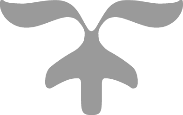 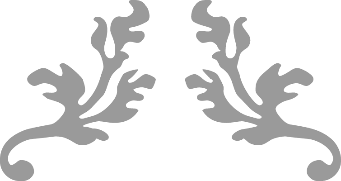 